ХАНТЫ-МАНСИЙСКИЙ АВТОНОМНЫЙ ОКРУГ - ЮГРАТЮМЕНСКАЯ ОБЛАСТЬХАНТЫ-МАНСИЙСКИЙ РАЙОНД У М АР Е Ш Е Н И Е30.11.2012 										№ 193О поддержке обращения Тюменской областной Думы к Министру транспорта Российской Федерации М.Ю. Соколову по вопросу о состоянии автомобильных дорог федерального значения в Тюменской областиРассмотрев обращение Тюменской областной Думы к Министру транспорта Российской Федерации М.Ю. Соколову по вопросу о состоянии автомобильных дорог федерального значения в Тюменской области, согласно постановлению Тюменской областной Думы                   от 26.10.2012 № 671 "Об обращении Тюменской областной Думы к Министру транспорта Российской Федерации М.Ю. Соколову по вопросу о состоянии автомобильных дорог федерального значения в Тюменской области", руководствуясь Уставом Ханты-Мансийского района и Регламентом Думы Ханты-Мансийского района, Дума Ханты-Мансийского районаРЕШИЛА:Поддержать обращение Тюменской областной Думы к Министру транспорта Российской Федерации М.Ю. Соколову по вопросу о состоянии автомобильных дорог федерального значения в Тюменской области, согласно постановлению Тюменской областной Думы                   от 26.10.2012 № 671 "Об обращении Тюменской областной Думы к Министру транспорта Российской Федерации М.Ю. Соколову по вопросу о состоянии автомобильных дорог федерального значения в Тюменской области".Настоящее решение направить Министру транспорта Российской Федерации М.Ю. Соколову и в Тюменскую областную Думу.Глава Ханты-Мансийского района						П.Н. Захаров04.12.2012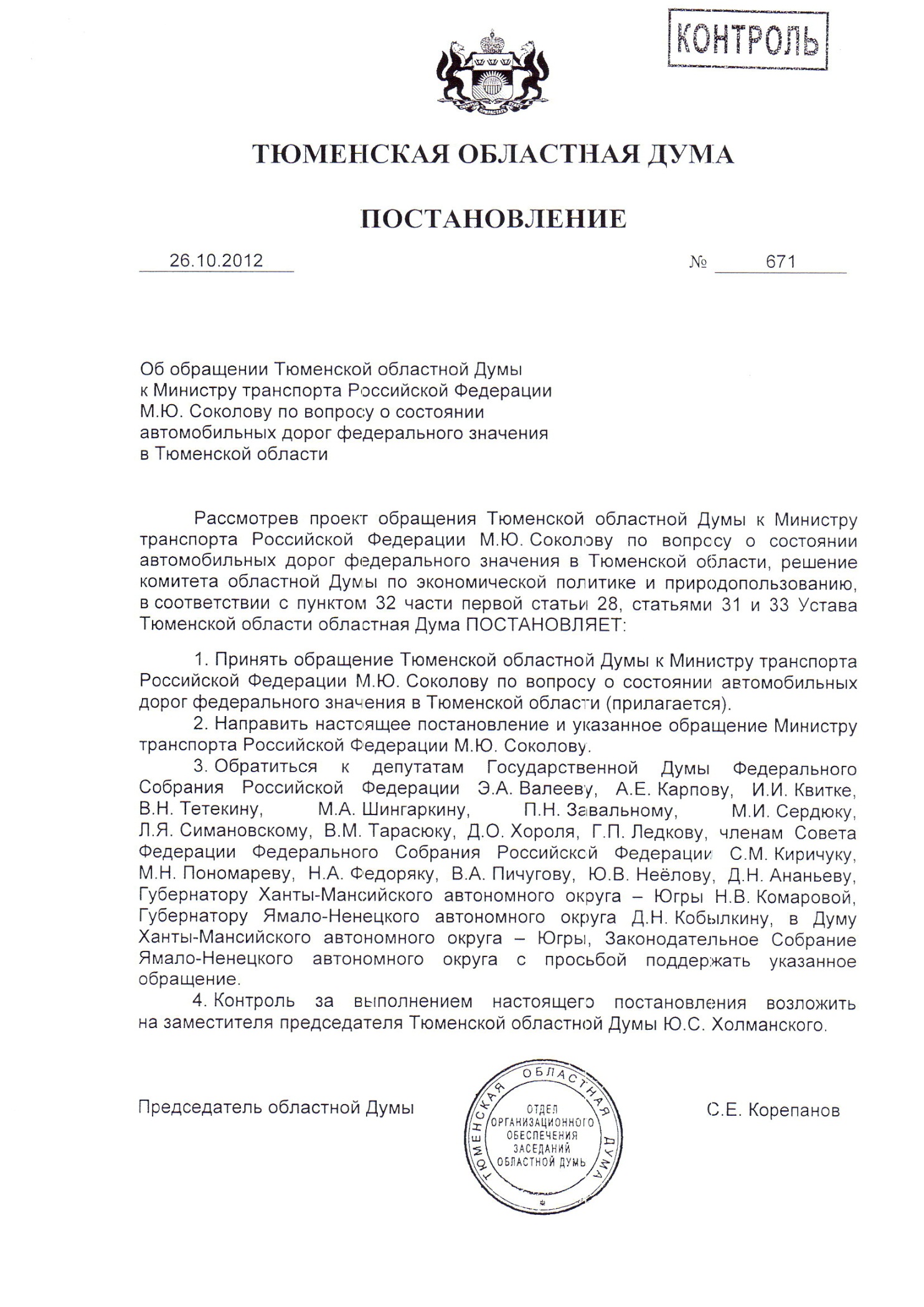 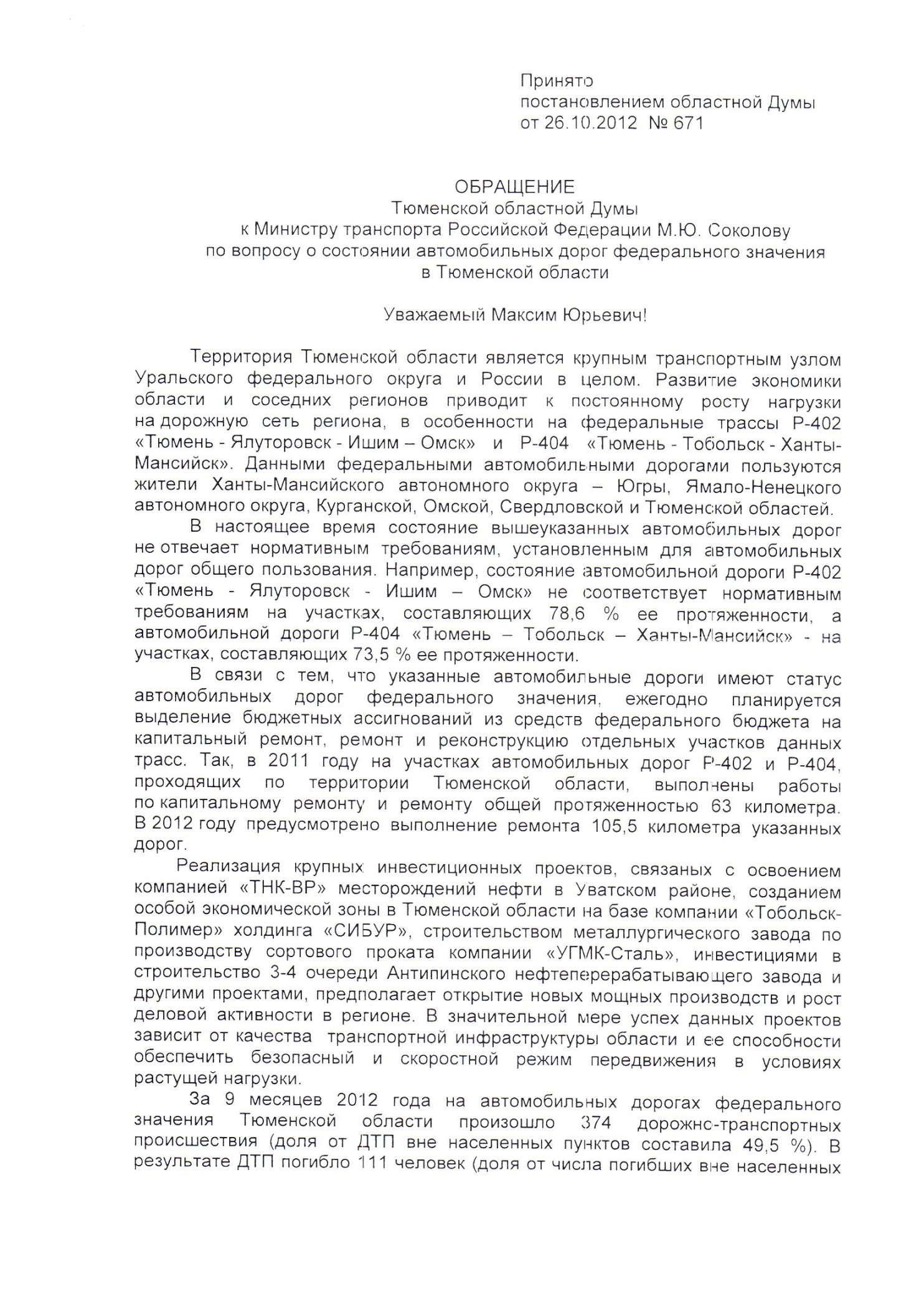 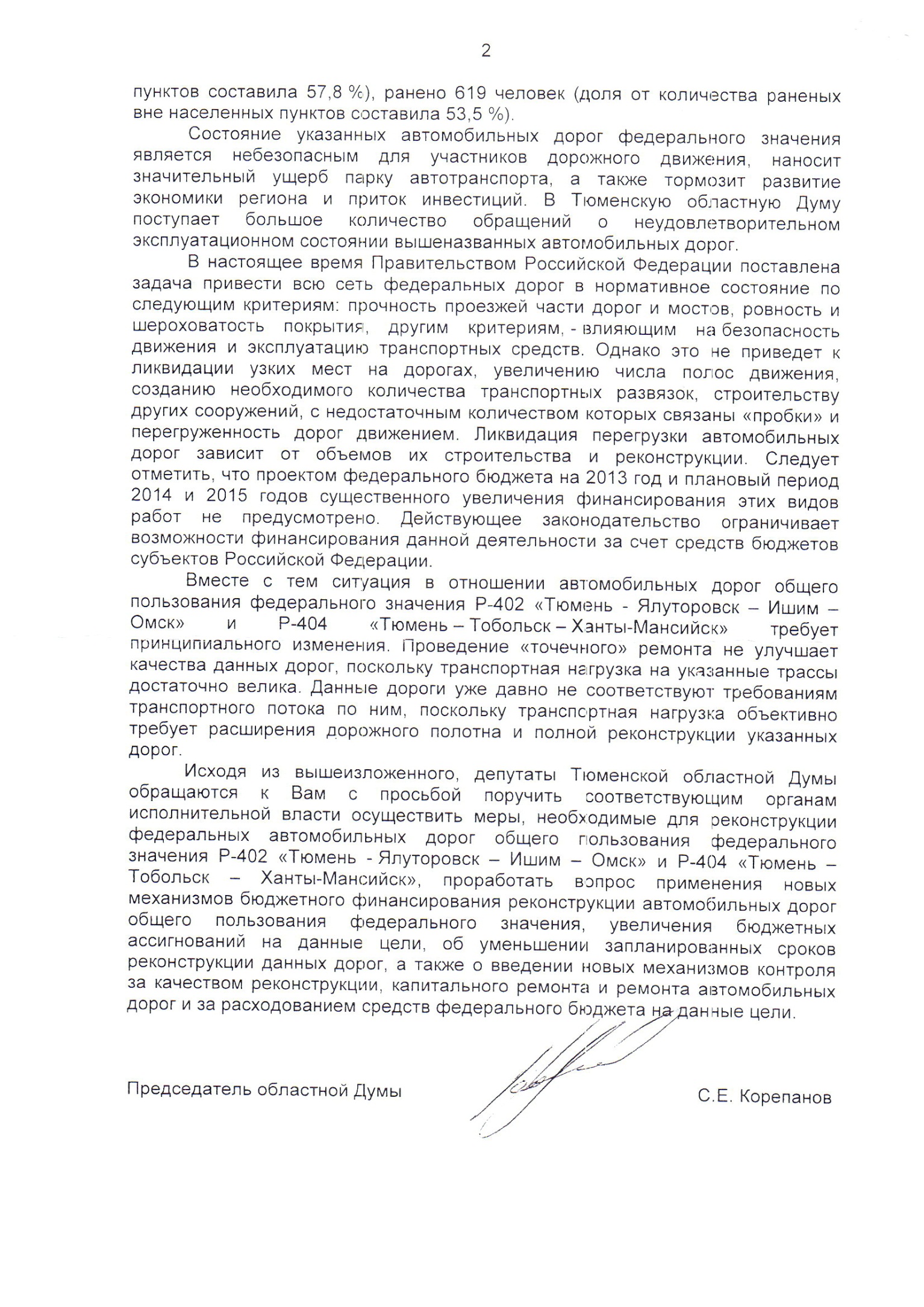 